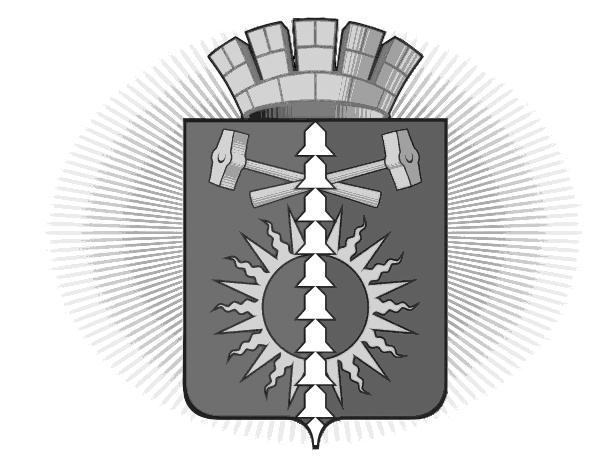 АДМИНИСТРАЦИЯ ГОРОДСКОГО ОКРУГА ВЕРХНИЙ ТАГИЛПОСТАНОВЛЕНИЕот   18.08.2014  №    566  город  Верхний ТагилО внесении изменений в Постановление администрации городского округа Верхний Тагил от 05.12.2012 № 804 «О создании Совета при Главе городского округа Верхний Тагил по реализации приоритетного национального проекта «Здоровье» В связи с кадровыми изменениями в администрации городского округа Верхний Тагил,  руководствуясь Уставом городского округа Верхний ТагилПОСТАНОВЛЯЮ:Внести изменения в состав Совета при Главе городского округа Верхний Тагил по реализации приоритетного национального проекта «Здоровье» изложить его в новой редакции (прилагается)2.   Разместить данное Постановление на сайте городского округа Верхний Тагил www.go-vtagil.ru    3. Контроль за исполнением данного Постановления  возложить на заместителя Главы администрации городского округа Верхний Тагил по социальным вопросам Беляеву И.Л.Глава  городского округа Верхний Тагил                                     			             С.Г.Калинин            Состав Совета при  Главе городского округа Верхний Тагил по реализации приоритетного национального проекта «Здоровье»Приложение 1 к Постановлению администрация городского округа Верхний Тагилот _18.08._ 2014 № _566____Калинин Сергей ГригорьевичГлава городского округа Верхний Тагил, председатель СоветаБеляеваИрина ЛеонидовнаЗаместитель Главы администрации городского округа Верхний Тагил по социальным вопросам, заместитель председателя СоветаУкраинцеваЕлена Валентиновна Ведущий специалист организационно-правового отдела администрации городского округа Верхний Тагил,  секретарь комиссии (по согласованию)Члены комиссии:ПоджароваНаталья ЕвгеньевнаЗаместитель Главы администрации городского округа Верхний Тагил по экономическим вопросам Гончук Ольга Валентиновна- депутат Думы городского округа верхний Тагил, главный врач  ГБУЗ СО «Городская больница  г. Верхний Тагил» (по согласованию)Минова СветланаВасильевна- заместитель главного врача ГБУЗ  СО « Городская больница г. Верхний Тагил» по клинико-экспертной  работе и экспертизе временной нетрудоспособности, член комиссии (по согласованию)РождественскаяСветлана Андреевна - заведующая территориальным органом поселка ПоловинныйПопков Илья Климентьевич - председатель общественной организации ветеранов войны, труда, боевых действий, государственной службы, пенсионеров городского округа Верхний Тагил (по согласованию)МахаеваИрина Александровна- заместитель главного врача ГБУЗ СО « Городская больница г. Верхний Тагил» (по согласованию)